	COON VALLEY LUTHERAN CHURCH“We are a family of God, striving to enrich the lives of all through the love of Christ”PRELUDE MUSICIn the Garden #24Why Me Lord #15One Day at a Time #3~ GATHERING ~ The Holy Spirit calls us together as the people of God WELCOME and ANNOUNCMENTS GATHERING SONG Chapel in the Valley #4 		    CALL to WORSHIP (based on 1 John 3, John 1:12)See what love the Father has given us,
that we should be called the children of God.You are my beloved,
this day I have begotten you.
See what love the Father has given us.As many as received him,
to them he gave power to become the children of God.
See what love the Father has given us.Glory to the Father and to the Son
and to the Holy Spirit.
See what love the Father has given us,
that we should be called the children of God.INVOCATIONBlessed are You,
O Lord our God,
Wellspring of all that is.
You are the sea on which we float,
You are the wind that fills our sails,
You are the storm that buffets us,
You are the calm that brings us peace.
Open our ears to hear Your word,
Open our eyes to see Your beauty,
Open our hearts to be warmed by Your love.
Free us from our loneliness by uniting us in your presence,
And make us over, day by day,
into bearers of Your peace.  Amen.  SONG of PRAISE Open My Eyes #1AGREETINGThe grace of our Lord Jesus Christ, the love of God, and the communion of the Holy Spirit be with you all.  And also with you.PRAYER OF THE DAY O God of creation, eternal majesty, you preside over land and sea, sunshine and storm.  By your strength pilot us, by your power preserve us, by your wisdom instruct us, and by your hand protect us, through Jesus Christ, our Savior and Lord.  Amen.  ~ WORD ~God speaks to us in scripture reading, preaching, and songFIRST READING 2 Corinthians 6:1-13PSALM 107:1-3, 23-32 (read responsively)SCRIPTURE SONG Alleluia	 GOSPEL READING Mark 4:35-41The Word of the Lord.  Thanks be to God.  SERMON			SERMON SONG How Great Thou Art #12		          ~ RESPONSE TO THE WORD ~The Holy Spirit calls us as a community to  reach out to each other and offer gifts and prayers for God’s purposes  OFFERING PRAYER God of great wonders, we join with you in the joy of giving.  You give us life and breath, you fill the world with beauty, our hands with bounty, and our hearts with the desire to give.  Accept these gifts, and ourselves in your service.  Amen.  OFFERING SONG Sweet Hour of Prayer (Instrumental)PRAYERS of INTERCESSIONEach petition ends, “Lord, in your mercy…hear our prayer.”  THE LORD’S PRAYEROur Father who art in heaven, hallowed be thy name, thy kingdom come, thy will be done, on earth as it is in heaven. Give us this day our daily bread; and forgive us our trespasses, as we forgive those who trespass against us; and lead us not into temptation, but deliver us from evil. For thine is the kingdom, and the power, and the glory, forever and ever.  Amen.~ SENDING ~God blesses us and sends us in mission to the world BENEDICTION     The Lord bless you and keep you.     The Lord make his face to shine upon you and be gracious to you.     The Lord look upon you with favor and give you peace.  Amen.  	BELLSDISMISSAL	Go in peace.  Serve the Lord.  	Thanks be to God!                                     SENDING SONGS God Bless America #14                          Let the Son Shine In #11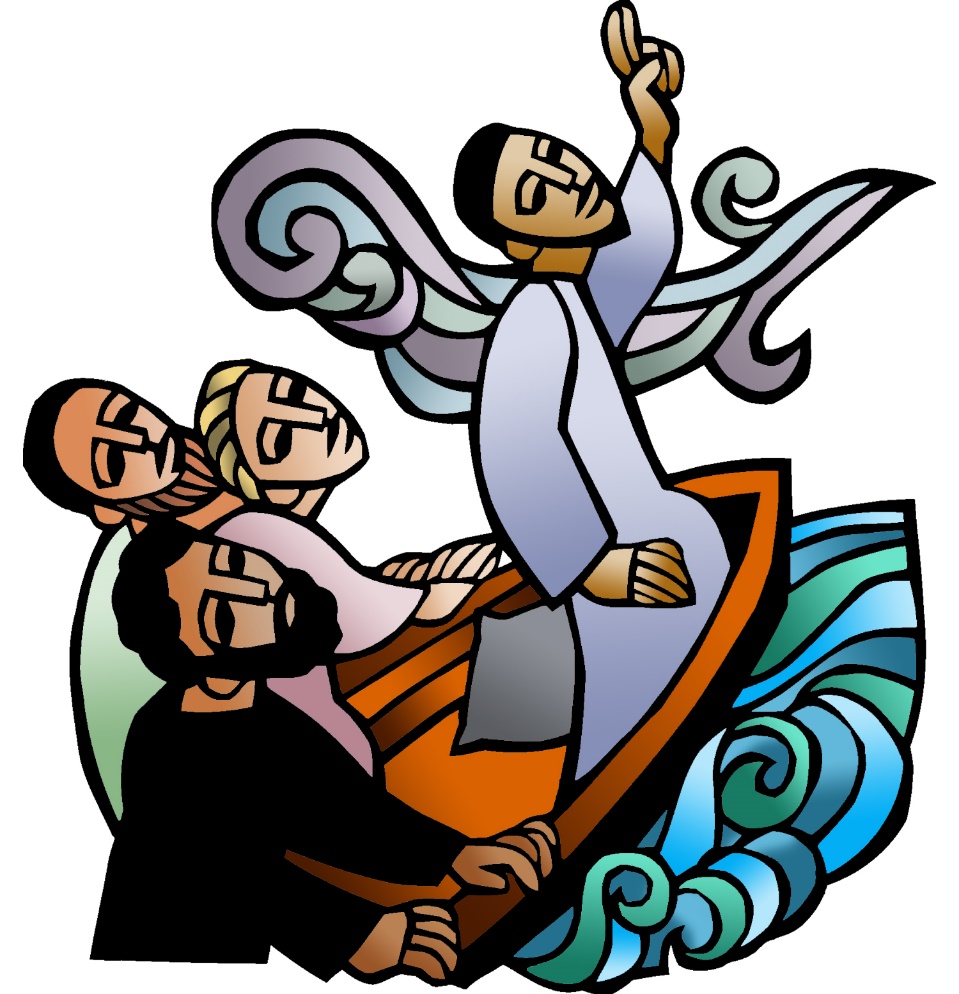 COON VALLEY LUTHERAN CHURCHJune 20, 2021Time after PentecostFather’s DayThe Polka Mass-Ters~Bulletins and flowers are in honor of the 34th wedding anniversary of Glen & Luann Hoff 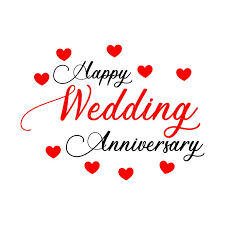 ~We thank all who worship with us today.  Please remember to wear your mask.  Thank you!~Please join us after worship for more music with the Polka Masters and lunch served by the Men’s Club.Special Music: Polka MastersHead Usher: Bob MoilienReader: Cindy ManskeAttendance & Offering: 6/6-65; Offering: $3,259.82			          6/13-38; Offering: $2,860.88ScheduleMONDAY: Pastor Julie’s SabbathWEDNESDAY: 6:30p/Education Committee MeetingNEXT SUNDAY: 9:00a/Worship; 2:00p/Pastor Julie @ Vernon ManorFIRST READING: 2 CORINTHIANS 6:1-13As we work together with him, we urge you also not to accept the grace of God in vain.  For he says, “At an acceptable time I have listened to you, and on a day of salvation I have helped you.”  See, now is the acceptable time; see, now is the day of salvation!  We are putting no obstacle in anyone’s way, so that no fault may be found with our ministry, but as servants of God we have commended ourselves in every way: through great endurance, in afflictions, hardships, calamities, beatings, imprisonments, riots, labors, sleepless nights, hunger; by purity, knowledge, patience, kindness, holiness of spirit, genuine love, truthful speech, and the power of God; with the weapons of righteousness for the right hand and for the left; in honor and dishonor, in ill repute and good repute.  We are treated as impostors, and yet are true; as unknown, and yet are well known; as dying, and see—we are alive; as punished, and yet not killed; as sorrowful, yet always rejoicing; as poor, yet making many rich; as having nothing, and yet possessing everything.  We have spoken frankly to you Corinthians; our heart is wide open to you.  There is no restriction in our affections, but only in yours.  In return—I speak as to children—open wide your hearts also.		The Word of the Lord.  Thanks be to God.PSALM 107:1-3, 23-32 (read responsively)O give thanks to the LORD, for he is good; for his steadfast love endures forever.Let the redeemed of the LORD say so, those he redeemed from trouble and gathered in from the lands, from the east and from the west, from the north and from the south.Some went down to the sea in ships, doing business on the mighty waters; They saw the deeds on the LORD, his wonderous works in the deep.For he commanded and raised the stormy wind, which lifted up the waves of the sea.They mounted up to heaven, they went down to the depths; their courage melted away in their calamity;They reeled and staggered like drunkards, and were at their wits’ end.Then they cried to the LORD in their trouble, and he brought them out from their distress;He made the storm be still, and the waves of the sea were hushed.Then they were glad because they had quiet, and he brought them to their desired haven.Let them thank the LORD for his steadfast love, for his wonderful works to humankind.Let them extol him in the congregation of the people, and praise him in the assembly of the elders.GOSPEL READING: MARK 4:35-41 When evening had come, Jesus said to the disciples, “Let us go across to the other side.”  And leaving the crowd behind, they took him with them in the boat, just as he was.  Other boats were with him.  A great windstorm arose, and the waves beat into the boat, so that the boat was already being swamped.  But he was in the stern, asleep on the cushion; and they woke him up and said to him, ‘Teacher, do you not care that we are perishing?”  He woke up and rebuked the wind, and said to the sea, “Peace! Be still!”  Then the wind ceased, and there was a dead calm.  He said to them, “Why are you afraid? Have you still no faith?”  And they were filled with great awe and said to one another, “Who then is this, that even the wind and the sea obey him?”		The Word of the Lord.  Thanks be to God.*We are always so happy to include you and our CVLC family in our prayers. If you feel your name, or the name of a family member can be removed from this list please contact Jamie. Thank you!We remember in prayer:  † Those hospitalized this past week † Our members whose names we lift up in prayer today: Beverly Bagstad, Eleanor Bagstad, Tip Bagstad, Clifford Bakkum, Inez Beck, Kay Bjornstad, Kristin Boettcher, Jeanne Ebli, Rod Erlandson, Kira Foster, Lucy Hardie, Bonnie Holey, Jan Ihle, Becky Ihle, Verlin Ihle, Nancy King, Jim Knutson, Paul Kogut, Russell Lee, Aaron Leisso, Matthew Leisso, Gerri Leum, Larry Lichtie, Cindy Manske, Aaron Marx, Frank Mathison, Skyler Midtlien, Bud Miyamoto, Bobby Morin, Romaine Nelson, Sandy Nelson, Cathy Ofte, Tim Ofte, Eunice Quast, Jojo Satona, Mary Schultz, Billie Slater, Aaron Stakston, Terri Stakston, LaVonne Stendahl, Floyd Storey, Brian Strangstalien, Nancy Stuempges, Joyce Temp, Lanny Westphal.† Our members who are currently in health care facilities: Rachel Berg, Evelyn Dahlen, Joanne Fletcher, Erma Graupe, Sylvester King Jr., Irene Larson, Glen Marshall, Irene Nestingen, Beatrice Olson (Alden), Beatrice Olson (Leonard), Edie Peterson, Betty Sanders.† Those who grieve: Ardell Daffinrud, Herbert Cornell & Emil Cornell in the death of their sister Lois Cornell Dunham; Family and friends of Archie Rundhaugen, Lanny Westphal and family in the death of his brother Glen; Ron & Bob Moilien in the death of their Aunt Joyce Horle; Larry & Gerri Leum and family in the death of their great-grandson Oakley Brooks † Our members who are currently home-bound† All those in need of God’s healing and help† Family and friends of our members† All those affected by recent floods† All those affected by the COVID-19 virus